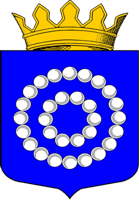 ТЕРРИТОРИАЛЬНАЯ ИЗБИРАТЕЛЬНАЯ КОМИССИЯКЕМСКОГО РАЙОНАР Е Ш Е Н И Е           27 августа 2023 года                                                                                                             № 83/351-05г. КемьО порядке проведения жеребьевки по распределению между зарегистрированными кандидатами печатной площади для публикации предвыборных агитационных материалов в муниципальных периодических печатных изданиях при проведении муниципальных выборов В соответствии со статьей 14, частью 3 статьи 37 Закона Республики Карелия «О муниципальных выборах в Республике Карелия» Территориальная избирательная комиссия Кемского района р е ш и л а:Провести жеребьевку по распределению между зарегистрированными кандидатами печатной площади для публикации предвыборных агитационных материалов в муниципальных периодических печатных изданиях при проведении муниципальных выборов, назначенных на  10 сентября 2023 года, 30 июля 2023 года в 11 часов 00 минут по адресу: г. Кемь, ул. Пролетарский проспект, дом 30, кабинет №1 (здание администрации Кемского муниципального района).Утвердить Порядок проведения жеребьевки по распределению между зарегистрированными кандидатами печатной площади для публикации предвыборных агитационных материалов в муниципальных периодических печатных изданиях при проведении   муниципальных выборов (прилагается).3. Направить настоящее решение в Администрацию Кемского муниципального района для размещения в информационно-телекоммуникационной сети Интернет на официальном сайте администрации Кемского муниципального района в разделе «Выборы».  ПредседательТерриториальной избирательной комиссии    Кемского района                                                                                                            Е.П.ДанильеваСекретарь Территориальной избирательной комиссии    Кемского района                                                                                                               Ю.И.Зайцева  Порядокпроведения жеребьевки по распределению между зарегистрированными кандидатами печатной площади для публикации предвыборных агитационных материалов в муниципальных периодических печатных изданиях при проведении   муниципальных выборов Настоящим Порядком регулируется проведение жеребьевки по распределению между зарегистрированными кандидатами печатной площади для публикации предвыборных агитационных материалов на бесплатной основе в муниципальных периодических печатных изданиях при проведении муниципальных выборов, в соответствии со статьей 37 Закона Республики Карелия «О муниципальных выборах в Республике Карелия» (далее – Закон Республики Карелия).1. Распределение бесплатной печатной площади в муниципальных периодических печатных изданиях.1.1. В соответствии с частью 1 статьи 51 Закона Республики Карелия зарегистрированные кандидаты имеют право на предоставление им безвозмездно печатной площади в муниципальных периодических печатных изданиях, выходящих не реже одного раза в неделю. Проведение жеребьевки в целях распределения бесплатного и платного эфирного времени, а также бесплатной и платной печатной площади происходит в течение трех дней по завершению регистрации кандидатов.1.2. Жеребьевка по распределению бесплатной печатной площади в муниципальных периодических печатных изданиях, распространяемых в пределах территории муниципального района, проводится Территориальной избирательной комиссией Кемского района (далее – Комиссия) совместно с редакциями. Дата и время проведения жеребьевки определяются решением комиссии.Комиссия не позднее, чем за два дня до проведения жеребьевки информирует зарегистрированных кандидатов через средства массовой информации или иным способом о дате, времени и месте проведения жеребьевки.1.3. Согласно части 1 статьи 37 Закона Республики Карелия общий еженедельный минимальный объем печатной площади, которую каждая из редакций безвозмездно предоставляет зарегистрированным кандидатам, должен составлять 15 процентов от общего объема еженедельной печатной площади соответствующего издания в пределах периода, который начинается за 28 дней до дня голосования, то есть с 21 августа 2021 года, и прекращается в ноль часов по местному времени 17 сентября 2021 года.  Указанная печатная площадь распределяется между зарегистрированными кандидатами путем деления общего объема выделяемой печатной площади на общее число зарегистрированных кандидатов, имеющих право на бесплатную печатную площадь в данном периодическом печатном издании.1.4. Печатная площадь, предоставляемая в соответствии с частью 1 статьи 37 Закона Республики Карелия, распределяется между всеми зарегистрированными кандидатами.1.5. Комиссия до проведения жеребьевки уведомляет редакции муниципальных периодических печатных изданий о количестве зарегистрированных кандидатов, между которыми должна быть распределена печатная площадь.1.6. В жеребьевке в Комиссии участвуют зарегистрированные кандидаты, представители зарегистрированных кандидатов, полномочия которых подтверждены соответствующим документом*. Непосредственно в жеребьевке вправе участвовать только один представитель кандидата.1.7. В случае отсутствия зарегистрированного кандидата, представителя зарегистрированного кандидата, от которых не поступало письменного отказа от получения печатной площади, в жеребьевке в интересах этого кандидата участвует член Комиссии с правом решающего голоса.1.8. При проведении жеребьевки имеют право присутствовать:члены ЦИК Карелии с правом решающего и с правом совещательного голоса, работники Аппарата ЦИК Карелии;члены Комиссии с правом решающего и с правом совещательного голоса;зарегистрированный кандидат или его доверенное лицо;уполномоченный представитель или доверенное лицо избирательного объединения, выдвинувшего зарегистрированного кандидата;представители средств массовой информации.1.9. Подготовка помещения к жеребьевке возлагается на Комиссию, а подготовка необходимой для проведения жеребьевки документации – на соответствующую редакцию муниципального периодического печатного издания.1.10. Жеребьевка между кандидатами проводится в последовательности, соответствующей алфавиту.1.11. До начала проведения жеребьевки представитель редакции муниципального периодического печатного издания представляет на всеобщее обозрение конверты для жеребьевки с отметкой наименования государственного периодического печатного издания, в которые должны быть вложены листы с информацией о дате и номере выпуска периодического печатного издания, а также об иных условиях в соответствии с частью 1 статьи 37 Закона Республики Карелия. 1.12. Печатная площадь распределяется путем жеребьевки таким образом, чтобы каждый из участников получил равный с другими участниками объем печатной площади. 1.13. Участвующие в распределении печатной площади представители кандидатов, избирательных объединений выбирают конверты, указанные в пункте 1.11 настоящего Порядка. Содержащиеся в конвертах сведения оглашаются и вносятся представителем редакции муниципального периодического печатного издания в Протокол жеребьевки по распределению между зарегистрированными кандидатами печатной площади для публикации предвыборных агитационных материалов. В соответствующие графы протокола вносятся фамилия и инициалы лица, участвующего в жеребьевке в интересах кандидата и ставится его подпись. Протокол о распределении печатной площади подписывают представители соответствующей редакции муниципального печатного издания и представитель ТИК Кемского муниципального района.Протоколжеребьевки по распределению печатной площади для публикации предвыборных агитационных материалов в общественно политической газете Кемского района «Советское Беломорье» (наименование муниципального периодического печатного издания)между зарегистрированными кандидатами на выборах депутатов Совета Кривопорожского сельского поселения пятого созываПредставитель редакции муниципального периодического печатного издания**Член избирательной комиссии * Если на одной полосе будут расположены несколько предвыборных агитационных материалов, в наименование графы также включаются слова «место на полосе».Протоколжеребьевки по распределению печатной площади для публикации предвыборных агитационных материалов общественно политической газете Кемского района «Советское Беломорье» (наименование муниципального периодического печатного издания)между зарегистрированными кандидатами на должность главы Кривопорожского сельского поселения Представитель редакции муниципального периодического печатного издания**Член избирательной комиссии * Если на одной полосе будут расположены несколько предвыборных агитационных материалов, в наименование графы также включаются слова «место на полосе».Приложение № 1к решению Территориальной избирательной комиссии Кемского районаот 27.08.2023 №83/351-05 № п/пФамилия, имя, отчество зарегистрированного кандидата Даты публикации предвыборных агитационных материалов*Фамилия, инициалы зарегистрированного кандидата, представителя регионального отделения политической партии, участвовавшего в жеребьевке (члена избирательной комиссии с правом решающего голоса) Подпись представителя зарегистрированного кандидата, регионального отделения политической партии, участвовавшего в жеребьевке (члена избирательной комиссии с правом решающего голоса), и дата подписания(подпись)(инициалы, фамилия)(дата)( (подпись)(инициалы, фамилия)(дата)№ п/пФамилия, имя, отчество зарегистрированного кандидата Даты публикации предвыборных агитационных материалов*Фамилия, инициалы зарегистрированного кандидата, представителя регионального отделения политической партии, участвовавшего в жеребьевке (члена избирательной комиссии с правом решающего голоса) Подпись представителя зарегистрированного кандидата, регионального отделения политической партии, участвовавшего в жеребьевке (члена избирательной комиссии с правом решающего голоса), и дата подписания(подпись)(инициалы, фамилия)(дата)( (подпись)(инициалы, фамилия)(дата)